 人民教育事业的发展 导学案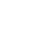 一、新中国成立初期社会主义教育制度的奠基1.背景:(1)旧中国的教育是半殖民地半封建教育，全国人口的绝大多数仍然是文盲。(2)新中国成立后，从列强和国民政府手中收回了教育主权，顺利完成了教育向新民主主义和社会主义教育的转变。2.新型社会主义教育制度的确立  【材料】第41条：“中华人民共和国的文化教育为新民主主义的，即民族的科学的大众的文化教育。人民政府的文化教育工作，应以提高人民文化水平，培养国家建设人才，肃清封建的买办的法西斯主义的思想，发展为人民服务的思想为主要任务。”第47条：“有计划有步骤的实行普及教育，加强中等教育和高等教育，加强劳动者的业余教育和在职干部教育给青年知识分子和旧知识分子以革命的政治教育，以适应革命工作和国家建设工作的广泛需要。”——《中国人民政治协商会议共同纲领》1949年，中国人民政治协商会议召开，规定新中国的文化教育是民族的、科学的、大众的文化教育。(1)改革旧课程，开设革命政治课。(2)教育面向工农和工农子女，开展扫盲和工农识字教育，开班工农业余学校。在各类学校中优先录取工农子女入学接受教育。(3)从西方殖民者手中收回各种文化教育的自主权。3.人民教育方针的制定1957年，毛泽东在《关于正确处理人民内部的矛盾》中提出：“我们的教育方针，应该使受教育者在德育、智育、体育几方面都得到发展，成为有社会主义觉悟的、有文化的劳动者”，为新中国的教育事业确立了教育方针。发展：刘少奇从中国实际出发，提出“两种教育制度”：全日制的学校、半工半读的学校；“两种劳动制度”：工厂机关八小时工作、半工半读。这为普及教育、改变教育脱离生产实际和发展职业教育提供了可贵的思路。4.成就和意义成就：到1965年，初步建立起较完整的国民教育体系。（包括学前教育、大中小学教育及成人教育初具规模，全日制教育、业余教育和半工半读教育共同发展）。意义：培养了大批素质较高的劳动后备军和德才兼备的建设人才，奠定了共和国教育持续发展的坚实基础。二、文革中教育遭受破坏1.表现（1）“文革”开始后，各地大中学校“停课闹革命”，大中学招生工作基本停顿，中小学教育秩序混乱。（2）1966年夏，废止高考制度，中学毕业生失去了继续深造的机会。（3）1968年，毛泽东号召“知识青年上山下乡”。这一运动既是当时政治的需要，更是解决中学毕业生出路问题的应急措施。中学毕业生全部放弃学习，使中国基础教育受到巨大冲击，一代人的文化教育受到摧残。开展“教育革命”：学校实行“开门办学”，学校与工厂、社队“挂钩”，建立校外学工学农基地，并在校内大办工厂、农场等。学校的学制也被大大缩短。1970年6月，高校开始招收“工农兵学员”，大学教育质量大幅下降（群众推荐，领导批复，学校复审，不需文化课考试）。由于学生文化程度参差不齐，教师的积极性不能发挥，教学秩序又难以保证，教育质量大幅下降。【材料】“文化大革命”中，从1966年到1969年的四年高等院校没有招生，自1970年起，高等院校采取推荐与选拔相结合的新办法，相继恢复招生。1970年，中共中央批准《北京大学、清华大学关于招生（试点）的请示报告》。后来其他各高校仿照次做法，各地高校开始招生复课。与之前不同，此次复课后废除了统一考试，采取群众推荐、领导批准和学校复审相结合的办法，招收工人、农民（实际是下乡知识青年）和解放军战士，推荐制被归纳为“自愿报名，群众推荐，领导批准，学校复审”的“十六字标准”。经党中央和教育部批准，“推荐制”在全国范围内大规模地试行、推广。这种招生办法招上来的大学生被称为“工农兵学员”。受阶级斗争思想的影响，好多工农兵学员坚持“沿着工农兵自己前进的方向去提高，沿着无产阶级前进的方向去提高”。“这一届工农兵学员，遵照毛主席的教导，从入学那天起，就把坚定正确的政治方向放在第一位，坚持无产阶级政治挂帅，以阶级斗争为主课。他们认真读马列和毛主席的著作，自觉改造世界观，努力把自己培养成为无产阶级革命事业的可靠接班人。——根据周全华：《“文化大革命”中的“教育革命”》整理（5）鼓吹“读书无用论”，大批专家、教授被污蔑为“反动学术权威”遭到批斗等。2.影响：教育事业受到极大破坏，出现“人才断层”、“文化断层”局面，全国文盲和半文盲人数急剧增加，国民文化素质下降，严重影响了现代化事业的发展，拉大了与发达国家的差距。三、新时期教育事业的蓬勃发展 【材料】1978年4、5月间，在北京召开全国教育工作会议。邓小平在会上做了重要讲话。首先，他要求学校提高教育质量，提高科学文化的教学水平，更好的为社会主义建设服务。……他指出教育事业必须同国家经济发展的要求相适应。不但要看到近期的需要，而且必须预见到远期的需要，不但要依据生产建设发展的要求，而且必须充分估计到现代科学技术的发展趋势。——《中国现代史》（下册）1.教育战线的拨乱反正：恢复高考制度1977年12月国家恢复从应届高中生中进行招生考试的制度。在全国引起强烈反响，有力推动了全国各界对学习科学文化知识的重视，全国尊师重教蔚然成风，中小学校和高等学校师资力量大幅度增强。（除此之外还有：全面整顿教学秩序、组织编写新教材、倡导尊师重教的社会风气）2.“三个面向”的教育指导方针：1983年邓小平提出，教育要面向现代化，面向世界，面向未来。3.教育立法工作的开展：1986年，颁布《义务教育法》，开始有步骤地在全国普及义务教育，从法律上规定了政府、学校、家庭和社会保证适龄儿童接受义务教育的责任。（除此之外，还有《教师法》、《教育法》等，初步建立起中国教育法律法规体系）4.科教兴国：原因：（1）科技是第一生产力，是实现社会主义现代化的根本动力。（2）科技的进步、经济的发展取决于劳动者的素质和人才的培养。（3）教育是培养科技人才的基地。内容：坚持以教育为本，把发展科技和教育事业放在现代化建设的首位，提高全民族的科学文化素质，把经济建设转移到依靠科技进步和提高劳动者素质的轨道上来，加速实现国家的繁荣昌盛。（其重要环节是普及义务教育）。5.成就：（1）基础教育：基本普及九年义务教育，基本扫除青壮年文盲。（2）中等教育：实行普通教育和职业教育并举。（3）高等教育：整合了一批高等院校，初步形成了多种层次、多种形式、学科门类基本齐全的高等教育体系。（4）加大西部地区教育发展的力度，增加少数民族地区教育经费。（5）民办高等教育异军突起。四、现代中国教育的经验和教训：坚持以邓小平理论为指导。切实落实教育优先发展的战略地位和实施科教兴国战略。坚持教育的社会主义方向。从基本国情出发。教育必须为国民经济发展和社会进步服务。